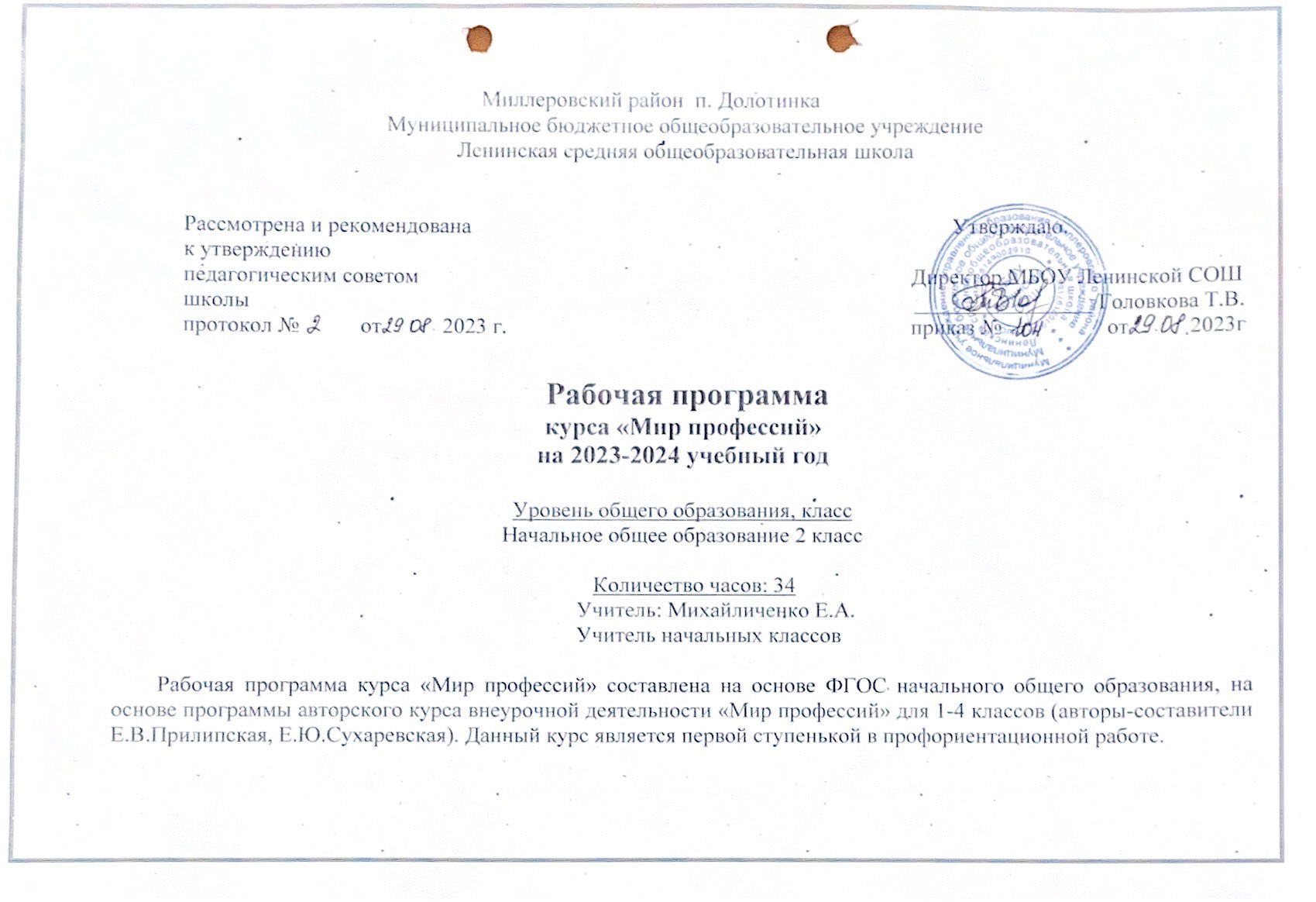 ПОЯСНИТЕЛЬНАЯ ЗАПИСКАПрограмма курса внеурочной деятельности для 1 - 4 классов «В мире профессий» разработана в соответствии с требованиями Федерального государственного образовательного стандарта начального общего образования, Концепции духовно-нравственного воспитания и развития, требованиями к основной образовательной программе начального общего образования, на основе программы авторского курса внеурочной деятельности «Мир профессий» для 1-4 классов (авторы-составители Е.В.Прилипская, Е.Ю.Сухаревская). Данный курс является первой ступенькой в профориентационной работе.В жизни каждого человека профессиональная деятельность занимает важное место. С первых шагов ребенка родители задумываются о его будущем, внимательно следят за интересами и склонностями своего ребенка, стараясь предопределить его профессиональную судьбу. Учеба в школе выявляет избирательное отношение школьника к разным учебным предметам. У отдельных детей очень рано обнаруживается интерес к некоторым из них, склонность к определенному виду деятельности: изобразительной, музыкальной, конструктивной.Перед младшими школьниками не стоит проблема выбора профессии. Но поскольку профессиональное самоопределение взаимосвязано с развитием личности на всех возрастных этапах, то младший школьный возраст можно рассматривать как подготовительный, закладывающий основы для профессионального самоопределения в будущем. Представления о профессиях у ребенка 7-10 лет ограничены его пока небогатым жизненным опытом – работа мамы и папы, воспитателя в детском саду и учителя в школе, профессии летчика, милиционера, разведчика, но об этих так или иначе знакомых профессиях дети знают, как правило, мало и весьма поверхностно.Актуальность. Мир профессий огромен. Найти свое место в нем, обрести уверенность в себе, стать профессионалом – процесс длительный. Проблема профессиональной ориентации с учётом личностных факторов становится в наши дни, как никогда актуальна. Данной программой определяется, что обучающиеся понимают роль и место психологической компетентности в построении правильно жизненной стратегии и успешного достижения поставленных целей. Успешность профессионального самоопределения тесно связана с общим развитием личности, показателем психического развития, способностью к самоанализу, уровнем мотивации. Цель: формирование у обучающихся знаний о мире профессий и создание условий для успешной профориентации младших подростков в будущем. Задачи: Образовательные: - расширять у детей представления о разнообразии профессий на основе характерных трудовых процессов и результатов труда, представлении о структуре труда (цель, мотив, материал, трудовые действия, результат); - расширять знания детей о родных людях, их профессиях, значимости их труда в семье и обществе; - активизировать в речи слова, родовые понятия и видовые обобщения, связанные с темой, учить выражать свое отношение к той или иной профессии. Воспитательные: - воспитывать в детях чувство уважения к труду взрослых; - расширение кругозора, уточнение представлений об окружающем мире, создание положительной основы для воспитания социально-личностных чувств; - воспитание физических, психологических, социальных качеств, необходимых для полноценного развития личности.Условия эффективной реализации данной программы:  изменятся методологические основания построения педагогического процесса в начальной школе; педагогическое сопровождение процессов формирования основ целостного образа человеческой деятельности в начальной школе;  создание пропедевтическая профориентационной  педагогической системы начальной школы;использование в работе исследовательских проектных видов деятельности;использование потенциалов микросоциума (семьи) в построении единого интегрального образовательного пространства ребёнка;сопровождение технологиями оценивания качества проектной деятельности в начальной школе.Особенностью данной программы является:-  формирование на ранних стадиях социальной сферы интересов личности ребёнка;- ознакомление младших школьников с профессиями взрослых, в том числе родителей,  - обеспечение пропедевтики профориентационной подготовки. В основе курса лежит идея раннего знакомства с различными сферами человеческой деятельности через организацию учебно-исследовательской деятельности обучающихся.  При определении этих сфер использовалась типология, предложенная доктором психологических наук Е.А.Климовым. Данная типология позволяет все многообразие человеческих профессий соотнести с основными видами деятельности в зависимости от объекта, на который она направлена: «человек - человек», «человек - техника», «человек – художественный образ», «человек - природа».Межпредметная интеграция способствует: формированию целостного представления о различных сферах человеческой деятельности; развитию знаний, умений и навыков, необходимых для создания этой целостности в смысловых новообразованиях у младших школьников; освоению элементарных знаний о профессиях людей; в-четвёртых, включению обучающихся в исследовательскую деятельность.Профориентационное  воспитание в начальной школе – это создание  среды, которая будет способствовать воспитанию у ребёнка личностных качеств, определяющих способность делать осознанный выбор в ситуациях самоопределения. Однако профессиональное самоопределение – это не просто выбор профессии, а своеобразный творческий процесс развития личности, начинающийся с раннего возраста.Каждое занятие имеет тематическое наполнение, связанное с рассмотрением определённой профессии. Обучающиеся имеют возможность расширить свой кругозор, представление о мире профессий, а также исследовать свои способности применительно к рассматриваемой профессии.Занятия проводятся в активной форме: игры, дискуссии, конкурсы, экскурсии, конференции, элементы тренинга, викторины с элементами творчества и самостоятельного поиска знаний. Важна смена различных видов деятельности на протяжении всего занятия. Это способствует формированию учебно-познавательных мотивов, потребности в творческой деятельности, развитию кругозора у учащихся.  Это рисунок, аппликация, сообщение, а также сочинение рассказов, стихов, сценариев, проигрывание сценок, спектаклей, миниатюр, выпуск тематических газет, плакатов, выставка работ ИЗО и трудовой деятельности.На реализацию рабочей программы курса «В мире профессий» во 2 классе –  34 часа в год (1 раз в неделю). СОДЕРЖАНИЕ КУРСА ВНЕУРОЧНОЙ ДЕЯТЕЛЬНОСТИ2 классРаздел 1. Мир профессий (3 ч.)Многообразие мира профессий. Исследование «Многообразие рабочих профессий». Раздел 2. Профессии, связанные с природой (5 ч.) Садовник, дворник. Мастер-цветовод. Знакомьтесь с агрономом. Профессия флорист. Профессия овощевод. Раздел 3. Профессии, которые нас охраняют (10 ч.)Охранник. Полицейский. Пожарный. Военный. Профессия «Следователь». Следствие ведут второклассники! Разведчик. Летчик. Водолаз.Раздел 4. Профессии, которые нас лечат (8 ч.)Врач скорой помощи. Детский врач – педиатр. Зубной врач. Кто лечит наши глаза. ЛОР- 3 волшебные буквы. Врач хирург.                                                                                                      Раздел 5. Профессии в школе (8 ч.)Профессия – учитель. Профессия – воспитатель. Как помогает логопед. Профессия – библиотекарь. Школьная столовая. Почему в кабинете так чисто? Школьный доктор. Создание странички портфолио – «Труд в почете любой». ПЛАНИРУЕМЫЕ РЕЗУЛЬТАТЫ ОСВОЕНИЯ УЧЕБНОГО КУРСА ВНЕУРОЧНОЙ ДЕЯТЕЛЬНОСТИВ ходе освоения курса внеурочной деятельности достигаются следующие личностные, метапредметные и предметные результаты.Данная программа позволяет добиваться следующих результатов: Личностные результаты:У ученика будут сформированы:- положительное отношение к процессу учения, к приобретению знаний и умений, стремление преодолевать возникающие затруднения;- осознание себя как индивидуальности и одновременно как члена общества с ориентацией на проявление доброго отношения к людям, уважения к их труду, на участие в совместных делах, на помощь людям, в том числе сверстникам;- умение выделять нравственный аспект поведения, соотносить поступки и события с принятыми в обществе морально-этическими принципами;- стремление к саморазвитию, желание открывать новое знание, новые способы действия, готовность преодолевать учебные затруднения и адекватно оценивать свои успехи и неудачи, умение сотрудничать;- стремление к соблюдению морально-этических норм общения с людьми другой национальности, с нарушениями здоровья. Метапредметные результаты:Регулятивные:Ученик научится:- организовывать свою деятельность, готовить рабочее место для выполнения разных видов работ;- принимать (ставить) учебно-познавательную задачу и сохранять её до конца учебных действий;- планировать (в сотрудничестве с учителем, с одноклассниками или самостоятельно) свои действия в соответствии с решаемыми учебно-познавательными, учебно-практическими, экспериментальными задачами;- действовать согласно составленному плану, а также по инструкциям учителя;- контролировать выполнение действий, вносить необходимые коррективы (свои и учителя);- оценивать результаты решения поставленных задач, находить ошибки и способы их устранения.Ученик получит возможность научиться:- оценивать своё знание и незнание, умение и неумение, продвижение в овладении тем или иным знанием и умением по изучаемой теме;- ставить учебно-познавательные задачи перед выполнением разных заданий;- проявлять инициативу в постановке новых задач, предлагать собственные способы решения;- адекватно оценивать результаты учебной деятельности, осознавать причины неуспеха и обдумывать план восполнения пробелов в знаниях и умениях.Познавательные:Ученик научится:- осознавать учебно-познавательную, учебно-практическую, экспериментальную задачи;- осуществлять поиск информации, необходимой для решения учебных задач, собственных наблюдений объектов природы и культуры, личного опыта общения с людьми;- понимать информацию, представленную в вербальной форме, изобразительной, схематической, модельной и др., определять основную и второстепенную информацию;- применять для решения задач (под руководством учителя) логические действия анализа, сравнения, обобщения, классификации, установления причинно-следственных связей, построения рассуждений и выводов;- наблюдать и сопоставлять, выявлять взаимосвязи и зависимости, отражать полученную при наблюдении информацию в виде рисунка, схемы, таблицы;- использовать готовые модели для изучения строения природных объектов и объяснения природных явлений;- осуществлять кодирование и декодирование информации в знаково-символической форме.Ученик получит возможность научиться:- сопоставлять информацию из разных источников, осуществлять выбор дополнительных источников информации для решения исследовательских задач, включая Интернет;- обобщать и систематизировать информацию, переводить её из одной формы в другую (принятую в словесной форме, переводить в изобразительную, схематическую, табличную);- дополнять готовые информационные объекты (тексты, таблицы, схемы, диаграммы), создавать собственные;- осуществлять исследовательскую деятельность, участвовать в проектах, выполняемых в рамках урока или внеурочных занятиях.Коммуникативные:Ученик научится:- осознанно и произвольно строить речевое высказывание в устной и письменной форме;- аргументировано отвечать на вопросы, обосновывать свою точку зрения, строить понятные для партнёра высказывания, задавать вопросы, адекватно использовать речевые средства для решения задач общения;- вступать в учебное сотрудничество с учителем и одноклассниками, осуществлять совместную деятельность в малых и больших группах, осваивая различные способы взаимной помощи партнёрам по общению;- допускать возможность существования у людей различных точек зрения, проявлять терпимость по отношению к высказываниям других, проявлять доброжелательное отношение к партнёрам;Ученик получит возможность научиться:- оперировать в речи предметным языком – правильно (адекватно) использовать понятия, полно и точно излагать свои мысли, строить монологическую речь, вести диалог;- планировать, сотрудничая с взрослыми (учитель, родитель) и сверстниками, общие дела, распределять функции участников и определять способы их взаимодействия;- проявлять инициативу в поиске и сборе информации для выполнения коллективной работы, желая помочь взрослым и сверстникам;- уважать позицию партнёра, предотвращать конфликтную ситуацию при сотрудничестве, стараясь найти варианты её разрешения ради общего дела.- участвовать в проектной деятельности, создавать творческие работы на заданную тему (рисунки, аппликации, модели, небольшие сообщения, презентации).Предметные результаты: 2 класс - осознание себя как индивидуальности и одновременно как члена общества с ориентацией на проявление доброго отношения к людям, уважения к их труду, на участие в совместных делах, на помощь людям, в том числе сверстникам;- стремление к саморазвитию, желание открывать новое знание, новые способы действия; - преодолевать учебные затруднения и адекватно оценивать свои успехи и неудачи, умение сотрудничать;- стремление к соблюдению морально-этических норм общения с людьми;- оценивать своё знание и незнание, умение и неумение, продвижение в овладении тем или иным знанием и умением по изучаемой теме; - ставить учебно-познавательные задачи перед выполнением разных заданий;- проявлять инициативу в постановке новых задач, предлагать собственные способы решения;- адекватно оценивать результаты учебной деятельности, осознавать причины неуспеха и обдумывать план восполнения пробелов в знаниях и уменияхОценка достижения планируемых результатовВ процессе оценки достижения планируемых результатов будут использованы разнообразные методы и формы, взаимно дополняющие друг друга (тестовые материалы, проекты, творческие работы, самоанализ и самооценка, наблюдения). Контролирующие материалы для оценки планируемых результатов освоения программы: опросные листы, тесты, беседы. Методы текущего контроля: наблюдение за работой учеников, устный фронтальный опрос, беседа.  Обработка полученных материалов может включать классификацию профессий, классификацию мотивов их выбора, сравнение рисунков, ответов, письменных работ, выявление влияния родителей на выбор профессии.Тестовый итоговый контроль по итогам прохождения материала обучения. Ключ к результату усвоения материала:1-й уровень (70-80%) — 3 балла2-й уровень (80-90%) — 4 балла3-й уровень (90-100%) — 5 балловПо окончании курса предусмотрено:- проведение утренника «Все профессии хороши, выбирай на вкус»;- изготовление книжек-самоделок «Моя любимая профессия»;- написание сочинения-рассуждения «Почему мне нравится профессия »;- презентации проектов.                                                           КАЛЕНДАРНО-ТЕМАТИЧЕСКОЕ ПЛАНИРОВАНИЕ                                                                            2 класс№Раздел и тема занятияРаздел и тема занятияКоличество часовСроки планСроки фактФорма проведения занятияЦифровые образовательные ресурсыРаздел 1. Мир профессий (3 ч.)Раздел 1. Мир профессий (3 ч.)Раздел 1. Мир профессий (3 ч.)Раздел 1. Мир профессий (3 ч.)1Многообразие мира профессийМногообразие мира профессий106.09Виртуальная экскурсия Всероссийские открытые уроки -Проектория (proektoria.online)Атлас новых профессий (atlas100.ru)Готовые уроки по профориентации (moeobrazovanie.ru)2Многообразие мира профессийМногообразие мира профессий113.09Проектная деятельностьВсероссийские открытые уроки -Проектория (proektoria.online)Атлас новых профессий (atlas100.ru)Готовые уроки по профориентации (moeobrazovanie.ru)3Исследование «Многообразие рабочих профессий»Исследование «Многообразие рабочих профессий»120.09Исследовательская работаВсероссийские открытые уроки -Проектория (proektoria.online)Атлас новых профессий (atlas100.ru)Готовые уроки по профориентации (moeobrazovanie.ru)                                                        Раздел 2. Профессии, связанные с природой (5ч.)                                                        Раздел 2. Профессии, связанные с природой (5ч.)                                                        Раздел 2. Профессии, связанные с природой (5ч.)                                                        Раздел 2. Профессии, связанные с природой (5ч.)                                                        Раздел 2. Профессии, связанные с природой (5ч.)                                                        Раздел 2. Профессии, связанные с природой (5ч.)                                                        Раздел 2. Профессии, связанные с природой (5ч.)                                                        Раздел 2. Профессии, связанные с природой (5ч.)4Садовник, дворникСадовник, дворник127.09Ролевая игра, практикумВсероссийские открытые уроки -Проектория (proektoria.online)Атлас новых профессий (atlas100.ru)Готовые уроки по профориентации (moeobrazovanie.ru)5Мастер-цветоводМастер-цветовод104.10Интерактивное занятиеВсероссийские открытые уроки -Проектория (proektoria.online)Атлас новых профессий (atlas100.ru)Готовые уроки по профориентации (moeobrazovanie.ru)6Профессия флористПрофессия флорист111.10Творческая работа в парахВсероссийские открытые уроки -Проектория (proektoria.online)Атлас новых профессий (atlas100.ru)Готовые уроки по профориентации (moeobrazovanie.ru)7Знакомьтесь с агрономомЗнакомьтесь с агрономом118.10ВикторинаВсероссийские открытые уроки -Проектория (proektoria.online)Атлас новых профессий (atlas100.ru)Готовые уроки по профориентации (moeobrazovanie.ru)8Профессия овощеводПрофессия овощевод125.10Познавательная играВсероссийские открытые уроки -Проектория (proektoria.online)Атлас новых профессий (atlas100.ru)Готовые уроки по профориентации (moeobrazovanie.ru)                                                              Раздел  3. Профессии, которые нас охраняют (10 ч.)                                                              Раздел  3. Профессии, которые нас охраняют (10 ч.)                                                              Раздел  3. Профессии, которые нас охраняют (10 ч.)                                                              Раздел  3. Профессии, которые нас охраняют (10 ч.)                                                              Раздел  3. Профессии, которые нас охраняют (10 ч.)                                                              Раздел  3. Профессии, которые нас охраняют (10 ч.)                                                              Раздел  3. Профессии, которые нас охраняют (10 ч.)                                                              Раздел  3. Профессии, которые нас охраняют (10 ч.)9ОхранникОхранник108.11Беседа. Коллективное обсуждениеВсероссийские открытые уроки -Проектория (proektoria.online)Атлас новых профессий (atlas100.ru)Готовые уроки по профориентации (moeobrazovanie.ru)10ПолицейскийПолицейский115.11ВикторинаВсероссийские открытые уроки -Проектория (proektoria.online)Атлас новых профессий (atlas100.ru)Готовые уроки по профориентации (moeobrazovanie.ru)11ПожарныйПожарный122.11Игра-состязаниеВсероссийские открытые уроки -Проектория (proektoria.online)Атлас новых профессий (atlas100.ru)Готовые уроки по профориентации (moeobrazovanie.ru)12ВоенныйВоенный129.11Практическая работа в парахВсероссийские открытые уроки -Проектория (proektoria.online)Атлас новых профессий (atlas100.ru)Готовые уроки по профориентации (moeobrazovanie.ru)13Профессия «Следователь»Профессия «Следователь»106.12Творческая мастерскаяВсероссийские открытые уроки -Проектория (proektoria.online)Атлас новых профессий (atlas100.ru)Готовые уроки по профориентации (moeobrazovanie.ru)14Профессия «Следователь»Профессия «Следователь»113.12Ролевая играВсероссийские открытые уроки -Проектория (proektoria.online)Атлас новых профессий (atlas100.ru)Готовые уроки по профориентации (moeobrazovanie.ru)15Следствие ведут второклассники!Следствие ведут второклассники!120.13Познавательная играВсероссийские открытые уроки -Проектория (proektoria.online)Атлас новых профессий (atlas100.ru)Готовые уроки по профориентации (moeobrazovanie.ru)16РазведчикРазведчик127.12Групповые исследованияВсероссийские открытые уроки -Проектория (proektoria.online)Атлас новых профессий (atlas100.ru)Готовые уроки по профориентации (moeobrazovanie.ru)17ЛетчикЛетчик110.01Имитационная играВсероссийские открытые уроки -Проектория (proektoria.online)Атлас новых профессий (atlas100.ru)Готовые уроки по профориентации (moeobrazovanie.ru)18ВодолазВодолаз117.01Виртуальная экскурсияВсероссийские открытые уроки -Проектория (proektoria.online)Атлас новых профессий (atlas100.ru)Готовые уроки по профориентации (moeobrazovanie.ru)                                                        Раздел 4. Профессии, которые нас лечат  (8 ч.)                                                        Раздел 4. Профессии, которые нас лечат  (8 ч.)                                                        Раздел 4. Профессии, которые нас лечат  (8 ч.)                                                        Раздел 4. Профессии, которые нас лечат  (8 ч.)                                                        Раздел 4. Профессии, которые нас лечат  (8 ч.)                                                        Раздел 4. Профессии, которые нас лечат  (8 ч.)                                                        Раздел 4. Профессии, которые нас лечат  (8 ч.)                                                        Раздел 4. Профессии, которые нас лечат  (8 ч.)19Врач скорой помощиВрач скорой помощи124.01Мини-исследованиеВсероссийские открытые уроки -Проектория (proektoria.online)Атлас новых профессий (atlas100.ru)Готовые уроки по профориентации (moeobrazovanie.ru)20Детский врач – педиатрДетский врач – педиатр131.01Групповая работаВсероссийские открытые уроки -Проектория (proektoria.online)Атлас новых профессий (atlas100.ru)Готовые уроки по профориентации (moeobrazovanie.ru)21Зубной врачЗубной врач107.02Познавательная играВсероссийские открытые уроки -Проектория (proektoria.online)Атлас новых профессий (atlas100.ru)Готовые уроки по профориентации (moeobrazovanie.ru)22Кто лечит наши глаза                                                                                                  Кто лечит наши глаза                                                                                                  114.02Эвристическая беседа                                  Всероссийские открытые уроки -Проектория (proektoria.online)Атлас новых профессий (atlas100.ru)Готовые уроки по профориентации (moeobrazovanie.ru)23ЛОР- 3 волшебные буквыЛОР- 3 волшебные буквы121.02Творческая работа. Конкурс рисунковВсероссийские открытые уроки -Проектория (proektoria.online)Атлас новых профессий (atlas100.ru)Готовые уроки по профориентации (moeobrazovanie.ru)24Врач-хирург                                                                                                    Врач-хирург                                                                                                    128.02Викторины с элементами творчестваВсероссийские открытые уроки -Проектория (proektoria.online)Атлас новых профессий (atlas100.ru)Готовые уроки по профориентации (moeobrazovanie.ru)25Врач-кардиолог Врач-кардиолог 106.03Игра-путешествиеВсероссийские открытые уроки -Проектория (proektoria.online)Атлас новых профессий (atlas100.ru)Готовые уроки по профориентации (moeobrazovanie.ru)26Санитарный врач Санитарный врач 113.03Беседа. Коллективное обсуждениеВсероссийские открытые уроки -Проектория (proektoria.online)Атлас новых профессий (atlas100.ru)Готовые уроки по профориентации (moeobrazovanie.ru)                     Раздел 5. Профессии в школе  (8 ч.)                     Раздел 5. Профессии в школе  (8 ч.)                     Раздел 5. Профессии в школе  (8 ч.)                     Раздел 5. Профессии в школе  (8 ч.)                     Раздел 5. Профессии в школе  (8 ч.)                     Раздел 5. Профессии в школе  (8 ч.)27Профессия – учительПрофессия – учитель120.03Ролевая игра Всероссийские открытые уроки -Проектория (proektoria.online)Атлас новых профессий (atlas100.ru)Готовые уроки по профориентации (moeobrazovanie.ru)28Профессия – воспитательПрофессия – воспитатель103.04Практикум Виртуальная экскурсияВсероссийские открытые уроки -Проектория (proektoria.online)Атлас новых профессий (atlas100.ru)Готовые уроки по профориентации (moeobrazovanie.ru)29Как помогает логопедКак помогает логопед110.04Практикум. ВикторинаВсероссийские открытые уроки -Проектория (proektoria.online)Атлас новых профессий (atlas100.ru)Готовые уроки по профориентации (moeobrazovanie.ru)30Профессия – библиотекарьПрофессия – библиотекарь117.04Экскурсия в библиотеку. ПрактикумВсероссийские открытые уроки -Проектория (proektoria.online)Атлас новых профессий (atlas100.ru)Готовые уроки по профориентации (moeobrazovanie.ru)31Школьная столоваяШкольная столовая124.04Творческая работа в группахВсероссийские открытые уроки -Проектория (proektoria.online)Атлас новых профессий (atlas100.ru)Готовые уроки по профориентации (moeobrazovanie.ru)32Почему в кабинете так чисто?Почему в кабинете так чисто?108.05Экспресс-исследование Всероссийские открытые уроки -Проектория (proektoria.online)Атлас новых профессий (atlas100.ru)Готовые уроки по профориентации (moeobrazovanie.ru)33Школьный докторШкольный доктор115.05Коллективное обсуждение. Ролевая играВсероссийские открытые уроки -Проектория (proektoria.online)Атлас новых профессий (atlas100.ru)Готовые уроки по профориентации (moeobrazovanie.ru)34Создание странички портфолио – «Труд в почете любой»Создание странички портфолио – «Труд в почете любой»122.05Защита исследовательских работ Всероссийские открытые уроки -Проектория (proektoria.online)Атлас новых профессий (atlas100.ru)Готовые уроки по профориентации (moeobrazovanie.ru)